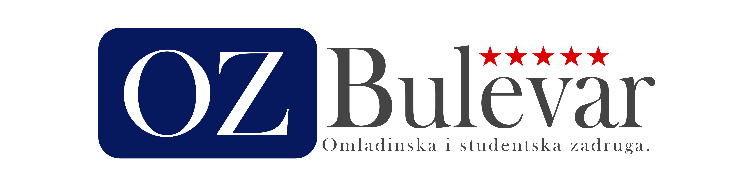 OVLAŠĆENJE – PUNOMOĆJEOvim ovlašćujem ________________________________________ (ime i prezime lica),sa stanom ____________________________________________________________i sa ličnom kartom broj __________________ izdatom u ____________________, da podigne moju zaradu koju sam ostvario/ostvarila u Omladinskoj zadruzi “Bulevar” Beograd. Ovo punomoćje važi jednokratno zbog moje sprečenosti da lično ostvarim svoja prava u zadruzi. Vlastodavac-zadrugarpotpis ________________________ br. clanske karte __________u Beogradu, datuma___________ …………………………………………………………………………………………………………………………………………………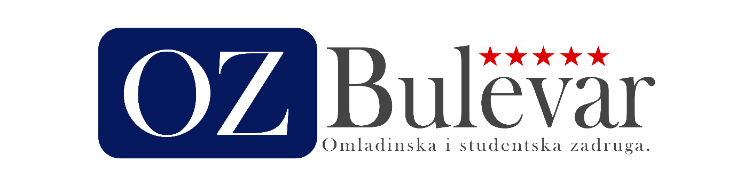 OVLAŠĆENJE – PUNOMOĆJEOvim ovlašćujem ________________________________________ (ime i prezime lica),sa stanom ____________________________________________________________i sa ličnom kartom broj __________________ izdatom u ____________________, da podigne moju zaradu koju sam ostvario/ostvarila u Omladinskoj zadruzi “Bulevar” Beograd. Ovo punomoćje važi jednokratno zbog moje sprečenosti da lično ostvarim svoja prava u zadruzi. Vlastodavac-zadrugarpotpis ________________________ br. clanske karte __________u Beogradu, datuma___________ 